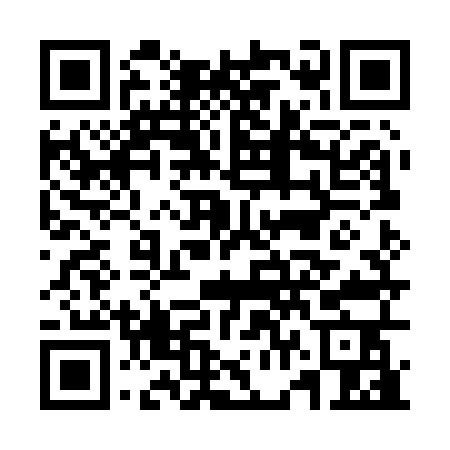 Prayer times for Gnowangerup, AustraliaWed 1 May 2024 - Fri 31 May 2024High Latitude Method: NonePrayer Calculation Method: Muslim World LeagueAsar Calculation Method: ShafiPrayer times provided by https://www.salahtimes.comDateDayFajrSunriseDhuhrAsrMaghribIsha1Wed5:186:4312:053:055:276:472Thu5:196:4412:053:045:266:463Fri5:196:4412:053:035:256:454Sat5:206:4512:053:025:246:445Sun5:216:4612:053:025:236:446Mon5:216:4712:053:015:226:437Tue5:226:4712:053:005:216:428Wed5:226:4812:042:595:206:419Thu5:236:4912:042:595:206:4110Fri5:246:5012:042:585:196:4011Sat5:246:5012:042:575:186:3912Sun5:256:5112:042:575:176:3913Mon5:266:5212:042:565:166:3814Tue5:266:5312:042:565:166:3715Wed5:276:5312:042:555:156:3716Thu5:276:5412:042:545:146:3617Fri5:286:5512:042:545:146:3618Sat5:296:5512:042:535:136:3519Sun5:296:5612:052:535:126:3520Mon5:306:5712:052:525:126:3421Tue5:306:5812:052:525:116:3422Wed5:316:5812:052:525:116:3323Thu5:316:5912:052:515:106:3324Fri5:327:0012:052:515:106:3325Sat5:337:0012:052:505:096:3226Sun5:337:0112:052:505:096:3227Mon5:347:0212:052:505:096:3228Tue5:347:0212:052:495:086:3129Wed5:357:0312:052:495:086:3130Thu5:357:0412:062:495:076:3131Fri5:367:0412:062:495:076:31